АДМИНИСТРАЦИЯ  СПАССКОГО СЕЛЬСОВЕТА                                  САРАКТАШСКОГО РАЙОНА ОРЕНБУРГСКОЙ ОБЛАСТИП О С Т А Н О В Л Е Н И Е _________________________________________________________________________________________________________15.04.2024			с. Спасское			        № 37-пОб отмене постановления администрации муниципального образования Спасский сельсовет Саракташского района Оренбургской области от 26.04.2016 №46-п «Об утверждении административного регламента по исполнению муниципальной функции «Осуществление муниципального контроля в области торговой деятельности»        В соответствии со статьей 89 Федерального закона от 11.06.2021 №170-ФЗ «О внесении изменений в отдельные законодательные акты Российской Федкрации в связи с принятием Федерального закона «О государственном контроле (надзоре) и муниципальном контроле в Российской Федерации»:        1. Признать утратившим силу постановление администрации муниципального образования Спасский сельсовет Саракташского района Оренбургской области от 26.04.2016 №46-п «Об утверждении административного регламента по исполнению муниципальной функции «Осуществление муниципального контроля в области торговой деятельности».        2. Настоящее постановление вступает в силу после его официального опубликования путем размещения на официальном сайте администрации Спасского сельсовета.Контроль за исполнением настоящего постановления оставляю за собой.Глава муниципального образования                              А.М. ГубанковРазослано: прокуратуру района , в дело.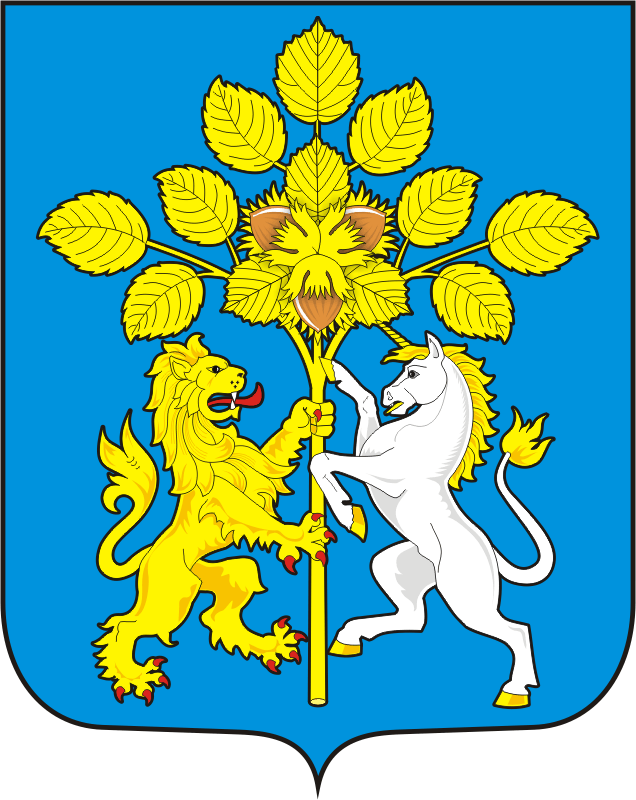 